United Memorial Funeral Home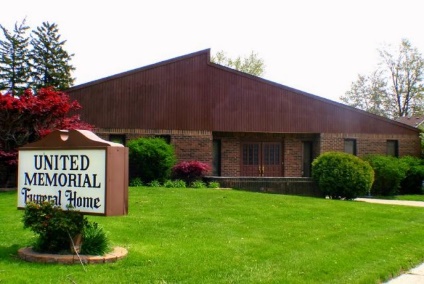 75 Dickinson St.Mt. Clemens, MI. 48043(586)463-8800     fax (586)463-8845  Email:admin@unitedmemorialfh.com
www.unitedmemorialfh.com       	  Cynthia Howell, Funeral Director	Funeral arrangements for: Tyrone N. HarrisVisitation: Friday, August 21, 2020 12:00 p.m. 3:30 p.m.		 Chapel of McFall		12530 East Seven Mile @ Barlow		Detroit, MI.Funeral: Friday, August 21, 2020 3:30 p.m.		Chapel of McFall		12530 East Seven Mile @ Barlow		Detroit, MI.Burial: Great Lakes Cemetery